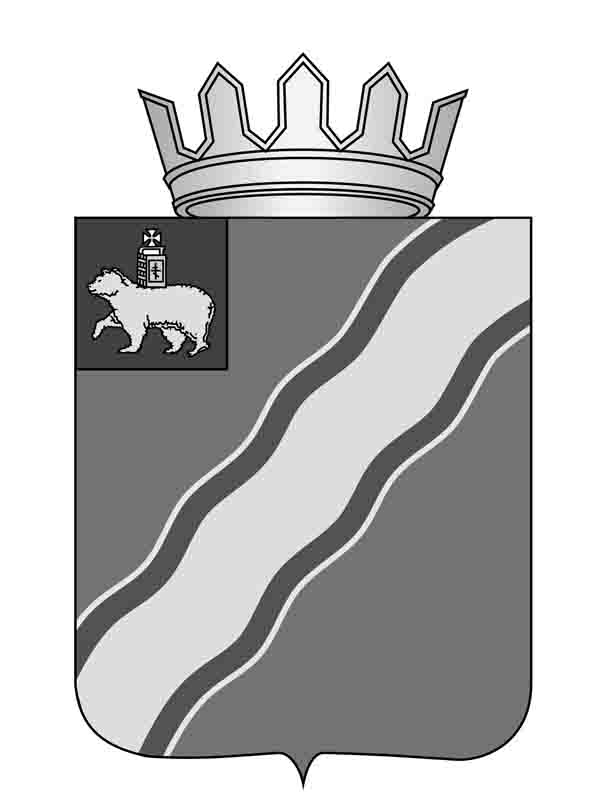 Пермский крайКраснокамский муниципальный районМКУ «Управление гражданской защиты,экологии и природопользования Краснокамского муниципального района»(МКУ «УГЗЭП»)ул. Комарова, 14, г. Краснокамск, Пермский край, 617065 Тел. 4-32-30, факс 4-32-82  mchs-kr@inbox.ru_____________№___________                         В редакцию газетыПамяткатуристам-водникам, осуществляющим сплавы по рекам Пермского края      Для исключения несчастных случаев при проведении туристических походов на водных объектах МКУ «Управление гражданской защиты, экологии и природопользования Краснокамского муниципального района» рекомендует соблюдать требования, изложенные в разделе 12 постановления Правительства Пермского края от 10 августа 2006 № 22-п «Об утверждении Правил охраны жизни людей на воде на территории Пермского края»:   Перед проведением туристического похода по воде руководитель группы не позднее, чем за 15 дней до выхода группы к месту начала маршрута, обязан направить в адрес государственного казенного учреждения «Пермская краевая служба спасения» сообщение с указанием маршрута, даты выхода и возвращения группы, количество участников, Ф.И.О. руководителя группы для регистрации и постановки группы на учёт. (тел.342 267-82-59).   Условия проведения туристических походов на воде: - наличие в группах необходимых спасательных средств по количеству участников и средств оказания первой медицинской помощи; - руководитель группы должен иметь опыт проведения водных походов, знать маршрут, порядок и правила работы со снаряжением и спасательными средствами; - участники маршрута должны уметь пользоваться плав. средствами, на которых выполняют маршрут, и средствами спасения; - обеспеченность руководителя группы картографическим материалом по прохождению данного маршрута и средствами связи.  Турист-водник должен: - тщательно изучить маршрут и режим реки; - пользоваться только исправными, предварительно проверенными, плавательными средствами и снаряжением; - при сплаве не превышать загрузки плав. средства, указанной в паспорте, сплавляться по реке только в спасательном жилете и каске; - сплавляясь по реке, всё время придерживаться основной струи (стрежня); - перед прохождением опасных участков реки провести наземную разведку, при невозможности прохождения участка по воде произвести перенос плав. средств по берегу; - при повреждении плав. средства немедленно причалить к берегу. При групповом сплаве плав. средства должны находиться друг от друга на расстоянии прямой видимости.Единый телефон спасения «112»Телефон краевой службы спасения (342) 267-82-59.Начальник курсов ГО                    М.В.Гилёва